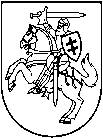 LIETUVOS RESPUBLIKOS APLINKOS MINISTRASĮSAKYMASDėl Lietuvos Respublikos aplinkos ministro 2004 m. balandžio 15 d. įsakymo Nr. D1-187 „Dėl Aplinkosaugos sąlygų plaukioti vandens telkiniuose plaukiojimo priemonėmis patvirtinimo“ PAKEITIMO2014 m. liepos 30 d. Nr. D1-623Vilnius
P a k e i č i u Aplinkosaugos sąlygų plaukioti vandens telkiniuose plaukiojimo priemonėmis, patvirtintų Lietuvos Respublikos aplinkos ministro 2004 m. balandžio 15 d. įsakymu Nr. D1-187 „Dėl Aplinkosaugos sąlygų plaukioti vandens telkiniuose plaukiojimo priemonėmis patvirtinimo“, priedą:1. Pakeičiu 9 punktą ir jį išdėstau taip:2. Pakeičiu 12 punktą ir jį išdėstau taip:3. Pakeičiu 13 punktą ir jį išdėstau taip:Aplinkos ministras	Kęstutis Trečiokas„9.Trakų r.Margio ežeras121,31003101057-59Leidžiama plaukioti savaeigėmis plaukiojimo priemonėmis, kurių bendras variklių galingumas neviršija 150 AG (110 kW) visą navigacijos sezoną.“„12Utenos r. Alaušo ežeras 1071,81223112631-24Nuo birželio 21 d. iki navigacijos sezono pabaigos leidžiama plaukioti savaeigėmis plaukiojimo priemonėmis, kurių bendras variklių galingumas neviršija 150 AG (110 kW). Vandens motociklais plaukioti draudžiama.“„13.Zarasų r.Drūkšių ežeras 3532,915004010033-7Nuo birželio 21 d. iki navigacijos sezono pabaigos leidžiama plaukioti savaeigėmis plaukiojimo priemonėmis, kurių bendras variklių galingumas 301 AG (221 kW)–680 AG (500 kW), vandens motociklais ne arčiau kaip 200 m atstumu nuo kranto šiaurinėje ežero dalyje nuo Mištautų miško rytinio pakraščio iki Padrūkšės kaimo, vakarinėje ežero dalyje – nuo Ignalinos atominės elektrinės išleidimo kanalo iki Mačionių kaimo. Įplaukti į akvatoriją ir išplaukti iš jos galima tik mažiausiuoju savaeigės priemonės greičiu.“